Bujanovskýobčasník1/2020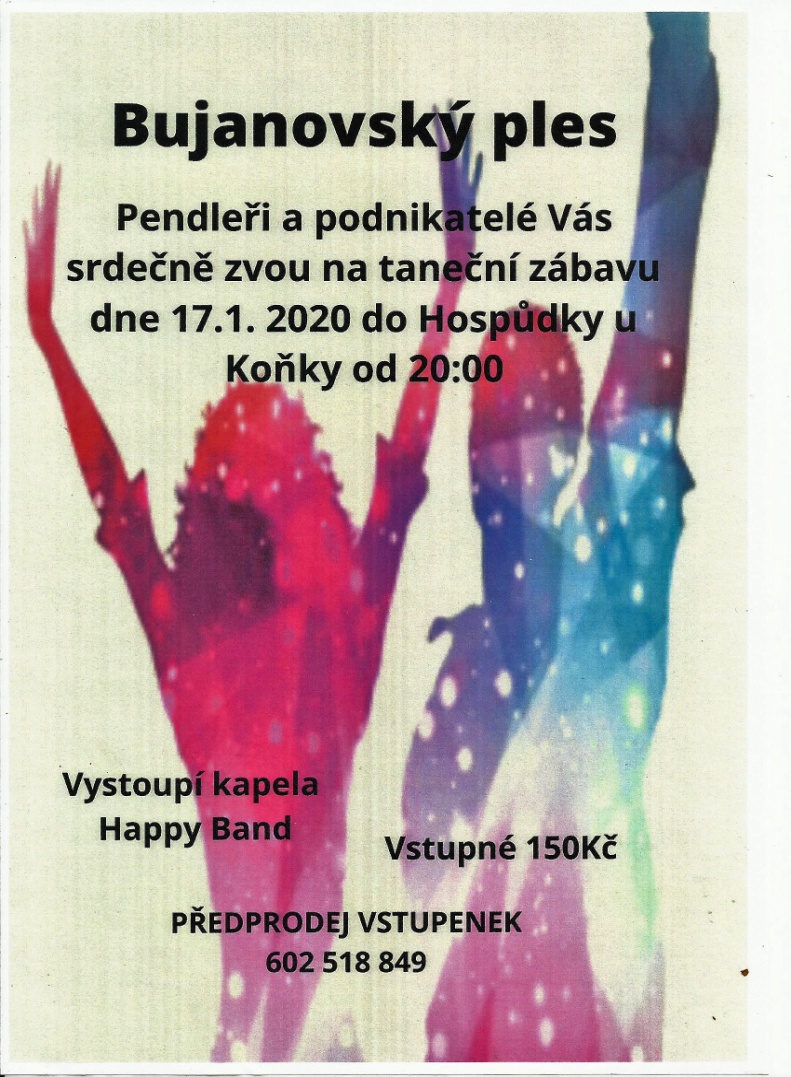 Bujanovský občasník číslo 1/2020 ze dne:13.1.2020Evidenční číslo:  MK ČR E 21010Vydala Obec Bujanov, Bujanov 26, 382 41 Kaplice, IČO 245 810, počtem 200 ks, zdarma          Rozpočet obce na rok 2020     Rozpočet  obce na letošní rok schválili zastupitelé na jednání 11. prosince 2019 usnesením číslo 125/2019.  Rozpočet byl schválen s celkovými příjmy ve výši 11 477 000,- Kč a celkovými výdaji 19 777 000,- Kč. Schodek rozpočtu v celkové výši 8 300 000,- Kč bude hrazen z přebytku hospodaření z minulých let.     V paragrafu 2212 silnice je plánovaná rekonstrukce místní komunikace ve Skoronicích a  rekonstrukce místní komunikace ve Zdíkách (horních).  PřijmyVýdaje     Kromě finančního rozpočtu obce schválili zastupitelé rozpočet Fondu obnovy vodohospodářského majetku na rok 2020 s přijmem 150 200,- Kč a výdaji 100 000,- Kč. Současný stav finančních prostředků fondu, který je veden na samostatném účtě je 546 841,- Kč. Z fondu se hradí investice do vodohospodářského majetku obce.     Sociální fond obce byl schválen s celkovými příjmy ve výši 80 000,- Kč a celkovými výdaji také ve výši 80 000,- Kč.Nová cena vodného a stočného      Zastupitelé obce odsouhlasili s platností od 1.1.2020 cenu vodného ve výši 33,06 Kč/1 m3  a cenu stočného ve výši 26,69 Kč/1 m3. Ceny jsou bez DPH, které je v nyní 15%. Za 1 000 litrů spotřebované pitné vody a za její odkanalizování a vyčištění zaplatíme od 1. ledna 68,71 korun včetně DPH. Od 1.5.2020 však dojde ke změně výše DPH z 15% na 10%. Proto od 1. května 2020 by cena vodného a stočného mohla být o trochu nižší.                                                                                                               Platba vodného a stočného je stále uplatňována v jednosložkové formě. Provozování obecních vodovodů a kanalizací již od roku 2004 nepřetržitě zajišťuje společnost Čevak a.s. Přijmem obce je nájem za vodohospodářský majetek. Pro rok 2020 stanovila obec za vodovody a všechen další majetek, který souvisí s výrobou a rozvodem pitné vody roční nájemné 85 000,- Kč. Za majetek kanalizací a další majetek sloužící k čištění a odvádění odpadních vod činí roční nájemné 81 700,- Kč.Poplatek ze psů     Zastupitelé  na svém jednání 11.12.2019 usnesením č. 121/2019 schválili novou vyhlášku č. 1/2019 o místním poplatku ze psů. Nová vyhláška je platná od 1.1.2020. Současně zrušili starou vyhlášku č. 1/2011, která byla platná 8 let. Roční sazba poplatku je od počátku letošního roku za jednoho psa v bytovém domě 400,- Kč a v rodinném domě 200,- Kč. Za druhého a každého dalšího psa v bytovém domě je sazba 600,- Kč  a v rodinném domě 300,- Kč. Občané nad 65 let věku zaplatí za psa ročně 100,- Kč jak rodinném domě, tak i v bytovém domě. Za druhého a každého dalšího psa zaplatí v obou případech 150,- Kč. Od poplatku jsou osvobozeni občané nevidomí nebo závislí na pomoci jiné osoby, držitelé průkazu ZTP nebo ZTTP, osoby provádějící výcvik psů pro potřeby závislých osob, občané provozující útulky pro zvířata a osoby, kterým stanoví držet a používat psa zvláštní právní předpis.     Poplatek ze  psů je splatný nejpozději do 31.3. příslušného roku. Povinné čipování psů     Novela veterinárního zákona ukládá chovatelům psů novou povinnost. Od 1. ledna 2020 by měl být každý pes označen čipem. S čipováním psů souvisí i jejich očkování proti vzteklině, které je u nás rovněž povinné.  Od začátku ledna je očkování psa proti vzteklině platné pouze tehdy, bude-li pes před provedením vakcinace označen identifikačním čipem.  Orgánem, který je pověřen kontrolami povinného čipování psů je Státní veterinární správa. Jestliže chovatel neprokáže, že má jeho pes platné očkování a mikročip, může mu být stanovena pokuta ve výši až 20 tisíc korun a více podle druhu a rozsahu provinění.     Označení psů mikročipem provádějí soukromí veterinární lékaři, kteří mají oprávnění vykonávat veterinární léčebnou a preventivní činnost. Čip se aplikuje na levou stranu krku jednorázovým aplikátorem dodávaným ke každému čipu. Číslo mikročipu musí být zapsáno v dokladu o očkování psa (pas, očkovací průkaz). Štěňata musí být označena mikročipem nejpozději v době prvního očkování proti vzteklině. Mikročipem nemusí být opatření psi  s tetováním provedeným před 3.7.2011.  Tetování však musí být čitelné a souhlasit s údaji, uvedenými v průkazu původu psa.Částky za aplikaci čipu a jeho zápis do očkovacího průkazu si stanovují veterinární lékaři individuálně. Obvykle se pohybují v rozpětí 300 až 500 Kč. Čipování je zákrok jednorázový a na celý život psa. Je však potřeba ještě čipovaného psa nechat  zaregistrovat. V současné době existuje několik registrů např. Národní registr majitelů zvířat, Centrální evidence zvířat. Také evidence čipovaných psů je placená služba a cena se pohybuje v rozmezí 190 - 450 Kč. Veterinární zákon však zatím nezavádí povinný zápis do jakéhokoli registru psů. V současné době není totiž řešena oblast jednotné celostátní evidence. Povinností je, aby v dokladu o očkování proti vzteklině bylo uvedeno číslo mikročipu. Obec si však může povinnost evidence stanovit take vyhláškou. Některé obce to již takto nastaveno mají.      Očekává se, že zavedení povinného značení všech psů bude přínosem pro zjištění identity psa v případě potřeby kontrolních orgánů (veterinární správa, policie, obce), účinnější kontrola chovu psů a dodržování  pravidel a předpisů pro jejich chov. Bude snažší zjištění vlastnictví psa při jeho zcizení, nebo v případě postihu vyplývajícího ze zodpovědnosti za psem způsobenou škodu. Novela zákona pomůže take k rychlejšímu návratu zatoulaných psů jejich majitelům a obcím uleví od zbytečných obecních výdajů spojených s jejich zaběhnutím a umístěním do útulku.Konec roku      Před několika málo dny jsme se rozloučili se starým rokem 2019. Ač počasí jen vzdáleně  připomínalo klasickou zimní náladu silvestrovské veselí a vítání nového roku 2020 to neovlivnilo. Většinou občané slavili v rodinném kruhu nebo s nejbližšími přáteli.  Samozřejmě,jako každoročně s příchodem půlnoci bouchaly petardy a k nebi létaly rachejtle.  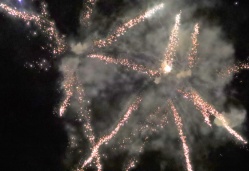 Novoroční setkání     Po veselé noci první den nového roku 2020 mnozí občané využili k ozdravné procházce na Kovářku. Novoroční setkání společně připravily obce Bujanov, Omlenice a Rožmitál na Šumavě. Na Kovářce se sešlo na 150 občanů. Na čerstvém vzduchu  přišel k chuti horký punč nebo čaj a také opečené buřty.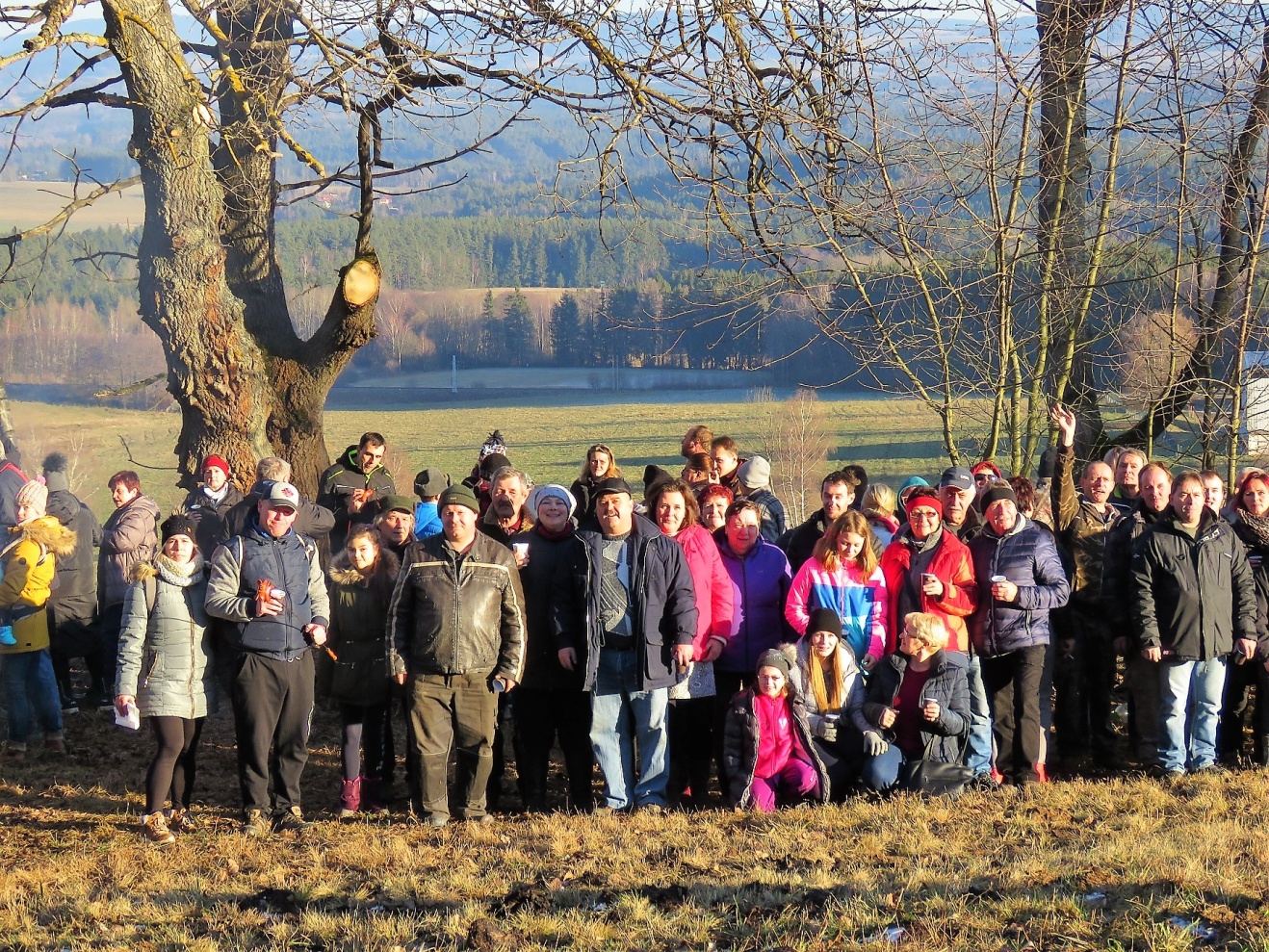 Vánoční koledy     Ke zpříjemnění sváteční vánoční atmosféry přispěly velkou měrou děti ze školy.  V pátek 20. prosince dopoledne se sešly u vánočního stromu v Bujanově. Společně se svými učitelkami zazpívaly  vánoční koledy.  Ředitelka školy paní Floriánová popřála školákům, dětem z mateřské školky a všem přítomným občanům  šťastné a veselé prožití vánočních svátků a jen to nejlepší v novém roce 2020.  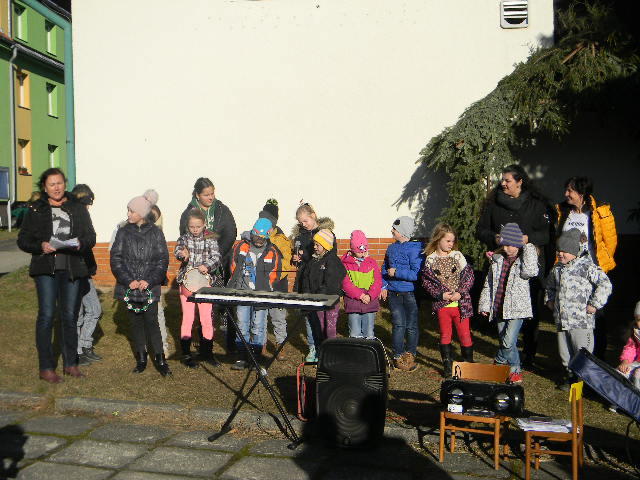 Mikulášská diskotéka     Dětskou Mikulášskou diskotéku připravila pro děti kulturní komise obecního úřadu. Na přípravě odpoledne se podílela hlavně paní Detourová Petra a paní Korejtková Eva. Hudební produkci měl na starosti pan Gazda Martin. Finančně zajistila diskotéku Obec Bujanov. Konala se v sobotu 7. prosince odpoledne.  V sále hospody „U Koňky“ se sešlo 64 dětí, pro které bylo připraveno odpoledne plné tance a soutěží. V závěru diskotéky zavítal mezi děti Mikuláš s andělem v doprovodu dvou čertů. Úplně na konec rozdal Mikuláš s andělem všem dětem hodným i zlobivým malé nadílky. 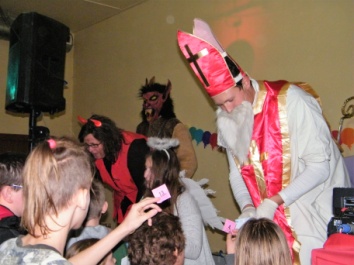 Veselo bylo v hospodě i ve večerních a nočních hodinách na diskotéce pro dospělé. Zahájení adventu     Letos první adventní neděle připadla na 30. listopadu. U ozdobeného vánočního stromu se sešla  skoro celá stovka občanů, aby se zúčastnila jeho slavnostního rozsvícení. Advetní slavnost zahájily děti ze školy pěkným vystoupením s písničkami a koledami, které s nimi připravila paní učitelka Stoličková. Kulturní komise zrežírovala divadelní pohádku „Sněhurka a sedm trpaslíků”. Výkon herců přihlížející ocenili potleskem. Pro účastníky bylo připraveno dostatek teplého občerstvení a k tomu i ochutnávka vánočního cukroví od místních hospodyň. 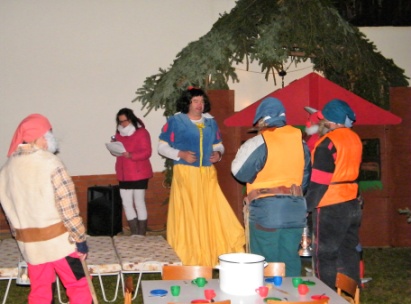 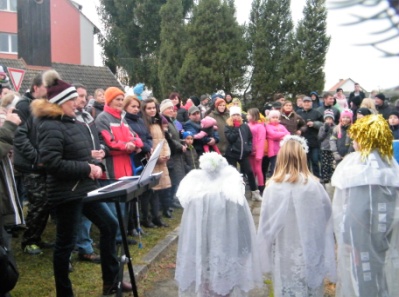 Vánoční  dílnička 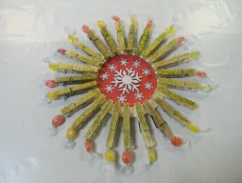      Kulturní komise uspořádala v sobotu 23.11.2019 v zasedací místnosti obecního úřadu hlavně pro děti vánoční dílničku. Z předem připraveného a i z doneseného materiálu a ozdob děti a také jejich maminky vyráběly adventní kalendář a zdobily perníkové figurky. Bylo jen na škodu věci, že se dílničky zúčastnilo málo dětí.  Air Force Cross      V pondělí 9. prosince se běžel již 9. ročník terénního běhu Air Force Cross. Na startu závodu u památníku amerických letců u Zdíků se sešlo 14 závodníků. Počasí bylo v porovnání s předešlými ročníky mnohem teplejší a tak někteří běžci zvládli závod v lehčím oblečení než bývá v prosinci zvykem.  Nejrychleji proběhl trať dlouhou 5 km Jan Macoun ze Sokola Č. Budějovice časem 00:18:03, druhý skončil Miloš Szabo z Dolního Dvořiště s časem 00:20:07. Jan Petrou z Velešina s časem 00:21:30 skončil na třetím místě.  V kategorii žen zvítězila Dana Vorlová z Českého Krumlova s časem 00:29:00. Druhá byla Vařáková Pavla, ze Štěpánovic. Její čas byl 00:30:09. Na třetím místě doběhla bujanovská závodnice Tichá Klárka. Trať zvládla za 00:33:53.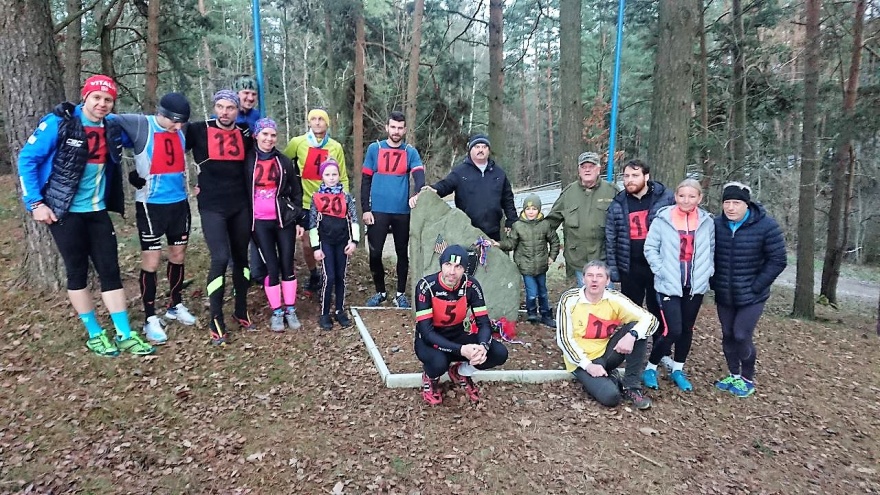  Po proběhnutí cílem závodu se všichni závodníci a organizátoři sešli na Obecním úřadě v Bujanově, kde bylo provedeno vyhodnocení závodu a pro každého bylo připraveno občerstvení. Účastnické diplomy a věcné ceny předával Jan Komenda, zástupce  českobudějovického klubu Veteran Army Vehicles a starosta obce Bujanov. I letošní ročník jako každý rok sponzorovalo řeznictví Foitl Velešín, obec Bujanov a klub Veteran Army Vehicles.Tříkrálová sbírka     Tříkrálovou sbírku organizuje na kaplicku, tedy i v naší obci Charita Kaplice. U nás proběhla v sobotu 11. ledna, kdy naše domácnosti navštívila skupina tří koledníků s dospělým doprovodem. Výtěžek letošní sbírky bude použit na rozvoj a zkvalitnění sociálních služeb, které jsou poskytovány osobám v Kaplici a v okolních  obcích. Hlavně bude řešeno zajištění provozních nákladů Charitativní pečovatelské služby, rozvoj práce s mládeží v Nízkoprahových zařizeních pro děti a mládež, zvýšení dostupnosti služeb pro osoby se zdravotním postižením a pro zřízení krizového fondu Charity Kaplice a pro farnost Kaplice.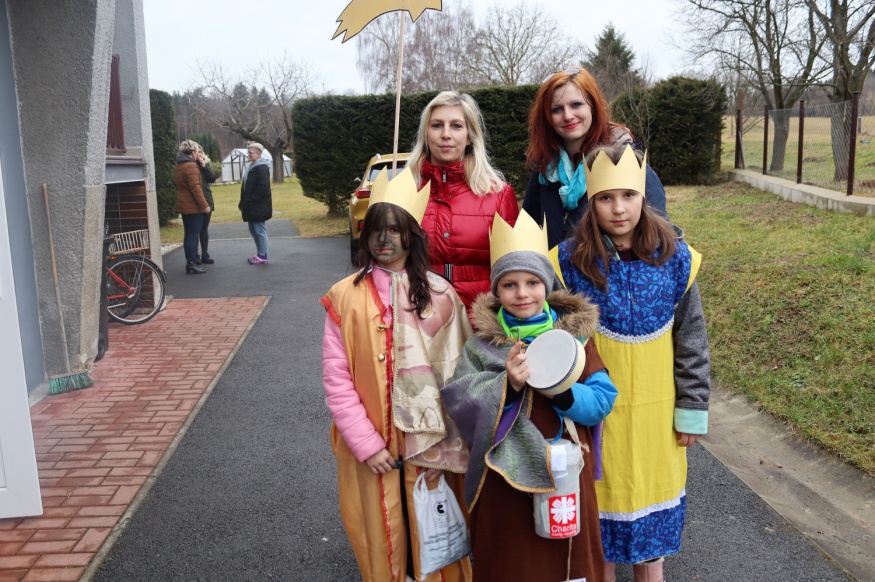 V loňském roce při tříkrálové sbírce obyvatelé kaplicka věnovali na charitní služby celkem 200 329 Kč. Jaký bude letošní výtěžek sbirky se teprve dozvíme.     Tříkrálová sbírka je akce organizovaná Charitou Česká republika a v ní sdruženými lokálními charitami. Akce navazuje na tradici koledování na Tři krále a má charakter celonárodní sbírky, jejímž hlavním účelem je především pomoc nemocným, handicapovaným, seniorům, matkám s dětmi v tísni a dalším sociálně potřebným skupinám lidí.První takováto sbírka v novodobé historii proběhla v roce 2000 na území olomoucké arcidiecéze. Iniciátorem sbírky byl moravský metropolita arcibiskup Jan Graubner. Následující rok byla pro velký úspěch zorganizována již na celém území České republiky. Od té doby probíhá celostátně každý rok. V roce 2019 činil celostátní výtěžek sbírky již 119 184 663,- Kč.Autobusová zastávkaNovou autobusovou čekárnu zřídíla obec koncem loňského roku na Přibyslavi. Náklady na její pořízení činily 65 700 Kč. Dnešní čekárna vypadá velmi hezky, původní sloužila několik desítek let.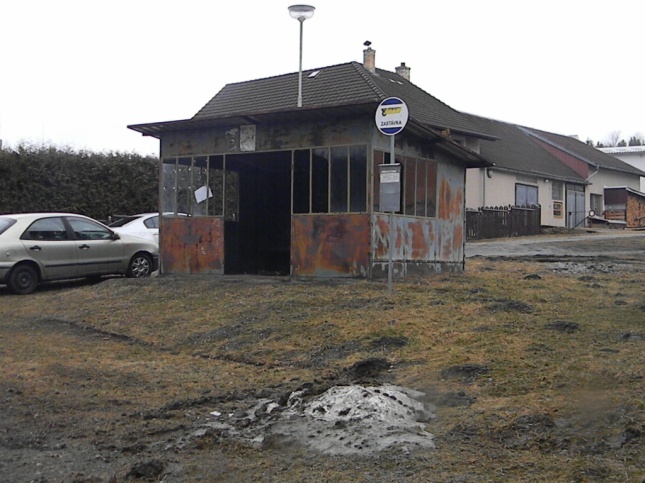 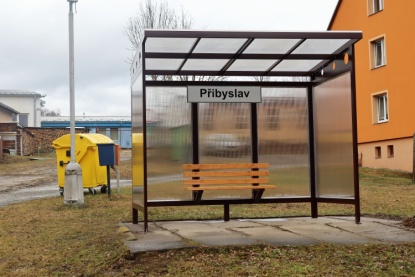      Rybník na Přibyslavi      Stavební společnost IRO s.r.o. z Českého Krumlova provedla v první polovině listopadu opravu hráze malé vodní nádrže na Přibyslavi. Nádrž byla vybudována ještě za existence Státního statku Dolní Dvořiště jako nedílná součást vodohospodářského díla pro zajištění čištění povrchových vod odváděných z tehdejších dílen. Nebyla však dosud využívána, protože hráz nádrže propouštěla vodu. Firma hráz opravila utěsněním její části u výpustného zařízení jílem. Teď záleží jen jaké množství srážek spadne, aby se ověřila účelnost opravy a nádrž se naplnila vodou a mohla se využívat.  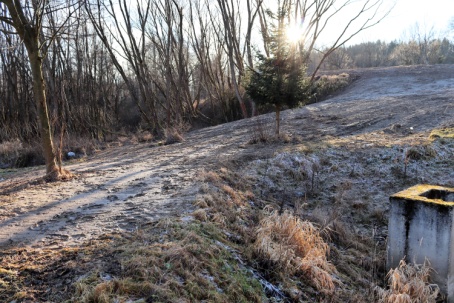 Výměna oken na budově obecního úřadu     V prosinci roku 2019 byla dokončena poslední etapa výměny oken a vchodových dveří objektu obecního úřadu v Bujanově. Plastová okna dodala a jejich výměnu provedla kaplická společnost Aluplast. Zednické práce zajistila stavební firma DUVE z Horního Dvořiště. Na stavebních pracích se podíleli také zaměstnanci obce. Náklady činily 541 695,- Kč.     Informace z jednání zastupitelstva obce          Poslední 14. zasedání zastupitelstva obce v loňském roce se uskutečnilo 11.12.2019. Přítomno bylo 8 zastupitelů. Provedením zápisu byla pověřena paní Kopecká Jana. Ověřovateli zápisu byli určení pan Novák Pavel a pan Staněk Martin. Na jednání přijali zastupitelé obce následující usnesení:     V bodě 2) programu jednání usnesením č. 119/2019 zastupitelé zamítli nabídku Komerční banky na  zhodnocení finančních prostředků formou konzervativní investice Amundi CR Krátkodobý - korunový fond a  zhodnocení finančních prostředků prostřednictvím aplikace e-trading – termínované vklady TVIS.     Usnesením č. 120/2019 zastupitelé obce schválili rozpočtové opatření č. 6/2019.     V bodě 5) jednání projednali a usnesením č.121/2019 schválili Obecně závaznou vyhlášku č. 1/2019 o místním poplatku ze psů. O vyhlášce podrobněji informujeme na jiném místě občasníku.Usnesením č.122/2019 byl schválen prodej pozemku p. č. 2143/9 v k. ú. Suchdol u Bujanova o výměře 52 m2, odděleného na základě geometrického plánu č. 344 - 77/2017 ze dne 15.5.2019 za celkovou cenu 1560,- Kč  Usnesením č. 123/2019 schválili rozpočet vodohospodářské infrastruktury obce na rok 2020, usnesením č. 124/2019 rozpočet sociálního fondu obce a usnesením č. 125/2019 rozpočet Obce Bujanov na rok 2020. Usnesením č. 126/2019 byl starosta obce pověřen podáním žádosti o finanční dotaci v rámci Programu obnovy venkova Jihočeského kraje pro rok 2020 na opravu střechy železniční zastávky čp. 36 v Bujanově, která je v majetku obce. Pro stanovení předběžné ceny této rekonstrukce doporučují zastupitelé oslovit firmy pana Krejčího z Velešína, pana Trávníčka z Kaplice a pana Jana Tymka z Horního Dvořiště, které se zabývají opravami a rekonstrukcemi střech.       Usnesením č.127/2019 zamítli žádost firmy Gienanth Czechia Zdíky (dříve SLR Czechia Zdíky) na pořízení změny Územního plánu Bujanov.      Usnesením č. 128/2019 schválili uzavření Příkazní smlouvy mezi obcí Bujanov a společností Garanta CZ a.s., České Budějovice na zpracování žádosti o finanční  dotaci z Grantu Jihočeského kraje pro rok 2020 na opravu místní komunikace od pohostinství k železniční zastávce čp. 36 v Bujanově.      Usnesením č. 129/2019 jednohlasně schválili  poskytnutí finančního daru na zkvalitňování poskytovaných služeb v roce 2020 Domovu pro seniory Kaplice ve výši 5 000,- Kč. Usnesením č. 130/2019 rozhodli o poskytnutí finančního daru ve výši 5 000,- Kč na činnost v roce 2020 Charitě Kaplice. Usnesením č. 131/2019  podle novely nařízení vlády č. 318/2017 Sb., o výši odměn členů zastupitelstev územních samosprávných celků schvalili s platností od 1.1.2020 navýšení odměny za výkon funkce  předsedy komise na 2500,- Kč měsíčně. U ostatních členů komisí se výše odměny nemění.      13. zasedání zastupitelstva obce v loňském roce se uskutečnilo 21.11.2019. Přítomno bylo 7 zastupitelů. Provedením zápisu byla pověřena paní Kopecká Jana. Ověřovateli zápisu byli určení pan vedením zápisu paní Janu Kopeckou, a dále určil ověřovateli zápisu pana Turnhöfer Milan a paní Nováková Helena.Na jednání přijali zastupitelé obce následující usnesení:     Usnesení č. 112/2019 ZO schvalilo rozpočtové opatření č. 5/2019.     Usnesením č. 113/2019 schválilo ZO převod pozemků p.č. 226/2, 205, 226/3, 2160/18 a část pozemku 1322/12 vše v k.ú Suchdol u Bujanova z majetku SPÚ ČR do vlastnictví Obce Bujanov.     Usnesením č. 114/2019 schválili zastupitelé uzavření smlouvy na rok 2020 o přebírání a odstraňování odpadů mezi Obcí Bujanov a firmou ODPADY – JIH spol. s.r.o. se sídlem B. Němcové 12/2, České Budějovice.      Usnesením č. 115/2019 schvalili novou Veřejnoprávní smlouvu o výkonu přenesené působnosti na úseku agendy přestupků mezi městem Kaplice a obcí Bujanov.     Usnesením č. 116/2019 schválili nové ceny vodného a stočného pro rok 2020.     Usnesením č. 117/2019 odsouhlasili nákup stolů a židlí do zasedací místnosti obecního úřadu v celkové ceně 94 860,- Kč.Zastupitelé obce vzali na vědomí informaci k provedení inventarizace majetku obce k 31.12.2019 a informaci o návrhu rozpočtu a rozpočtového výhledu Svazu měst a obcí Pomalší na rok 2020. 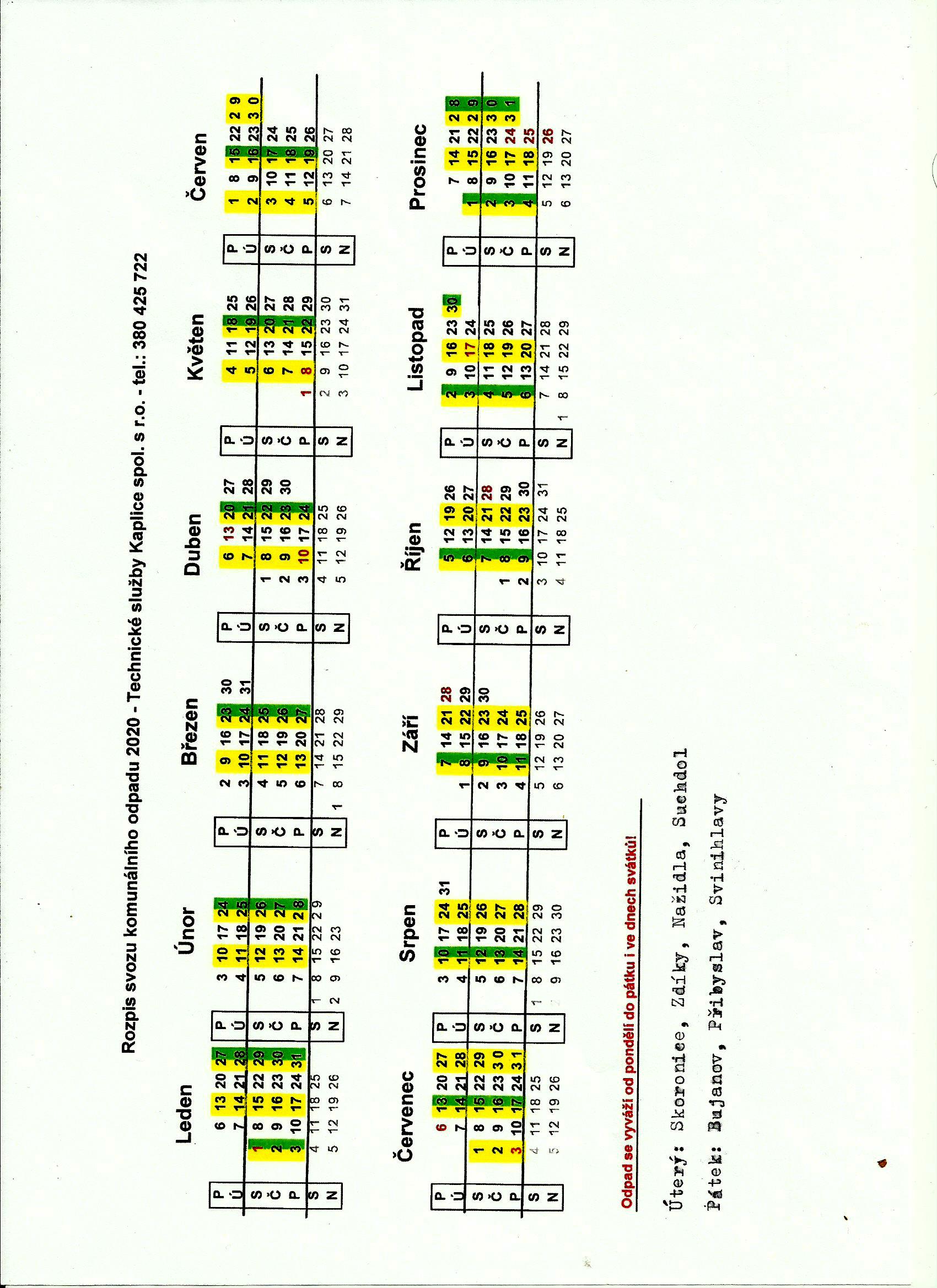  Par           Název závazného ukazatele    Kč0000Daňové přijmy celkem   9 340 0001032Podpora ostatních produkčních činností – lesní hospodářství  1 216 0002310Pitná voda     100 5002321Odvádění a čištění odpadních vod a nakládání s kaly       82 5002341Vodní díla v zemědělské krajině – rybník Přibyslav       10 0003315Činnost muzeí a galerií       25 0003419Ostatní sportovní činnost       25 0003612Bytové hospodářství – dům čp. 4 a  čp. 20       55 0003613Nebytové hospodářství – kolníky, telefonní ústředna       33 0003639Komunální služby – pozemky, ostatní nemovitosti, ostatní služby     320 0003722Sběr a svoz komunálních odpadů      200 0003723Sběr a svoz komunálních odpadů jiných než nebezpečných a komunálních           15 0003725Využívání a zneškodňování komunálních odpadů       50 0006310Přijaté úroky, dividendy         5 000Přijmy celkem 11 477 000 Par           Název závazného ukazatele   Kč1014Ozdrav. hosp. zvířat – psí útulek       20 0001031Pěstební činnost v lesním hospodářství     165 0001032Těžební činnost v lesním hospodářství     550 0001036Správa v lesním hospodářství + LHP     454 0002212Silnice – rekonstrukce MK Skoronice a MK Bujanov zastávka ČD  9 100 0002221Provoz veřejné silniční dopravy       20 0002229Ostatní záležitosti v silniční dopravě       10 0002310Pitná voda       200 0002321Odvádění a čištění odpadních vod a nakládání s kaly      200 0002341Vodní díla v zemědělské krajině – rybník Přibyslav       90 0003113Základní školy – z toho 500 000 příspěvek PO Základní a Mateřská škola Bujanov     800 0003314Činnosti knihovnické       40 0003315Činnost muzea včetně koláčových slavností     500 0003319Ostatní záležitosti kultury – obecní kronika       50 0003326Pořízení a obnova hodnot místních a národních – Hrady na Malši       60 0003329Ostatní záležitosti ochrany památek a péče o kulturní dědictví       60 0003399Ostatní záležitosti kultury - SPOZ     100 0003419Ostatní sportovní činnost       63 0003421Využití volného času dětí a mládeže        20 0003429Ostatní zájmová činnost a rekreace       15 0003612Bytové hospodářství – dům čp. 4,20,       30 0003613Nebytové hospodářství - garáže         5 0003631Veřejné osvětlení     300 0003639Komunální služby a územní rozvoj  1 000 0003722Sběr a svoz komunálních odpadů – domovní odpad      200 0003723Sběr a svoz komunálních odpadů jiných než nebezpečných a komunálních     600 0003725Využívání a zneškodňování komunálních odpadů     120 0003745Péče o vzhled obcí a veřejnou zeleň  1 800 0004349Ostatní sociální péče a pomoc ostatním skupinám obyvatel       45 0004350Domov pro seniory         5 0004359Ostatní služby a činnosti v oblasti sociální péče         5 0004379Ostatní služby a činnosti v oblasti sociální prevence          3 0005212Ochrana obyvatelstva        50 0005311Bezpečnost a veřejný pořádek - Městská policie Kaplice        60 0005512Požární ochrana Bujanov, Rožmitál na Šumavě       30 0006112Zastupitelstvo  obce  1 000 0006171Činnost místní správy  1 197 0006310Obecné výdaje z finančních operací       10 0006399Ostatní finanční operace     800 0006409Ostatní činnosti – SMO Pomalší       20 000Výdaje celkem 19 777 000